Small Projects Erosion and Sediment Control Plan for Earth MovingWhen is an Erosion and Sediment (E&S) plan required?Any earth disturbance is required to protect the site from accelerated erosion through the use of Best Management Practices (BMP’s). Some of these BMPs include, but not limited to filter fabric fence (silt fence), rock filters, stabilized entrances to site, grass buffers, diversion of upslope water, and seeding and mulching of disturbed areas.Any disturbance over 5,000 square feet requires a written E&S plan to be developed and kept on site. Additional permits may be required if the earth disturbance is over 1 acre (43,560 sq. ft.) over the life of the project.An E&S Plan minimizes sediment runoff from an earthmoving activity. This in turn reduces sediment polluting nearby waterways, waterbodies, and wetlands. The implementation and maintenance of erosion and sediment BMPs are required to minimize the potential of accelerated erosion and sedimentation. What does and E&S Plan consist of?E&S plans outline BMPs uses to minimize erosion problems associated with earthmoving activities. A complete plan includes:Topographical Location MapProject Sketch PlanDetails for E&S ControlsSoils Map (https://websoilsurvey.sc.egov.usda.gov/App/WebSoilSurvey.aspx)Narrative description of the projectPlease Print: Complete all spaces in the application. If there are any questions, please contact the conservation district for assistance.Landowner:___________________________________________________________________Mailing Address:_______________________________________________________________City/State/Zip Code:____________________________________________________________Project Name:_________________________________________________________________Project Acres:__________________________ Disturbed Acres:__________________________Project Location:_______________________________________________________________Muncipality:___________________________________________________________________Receiving Steam (http://www.depgis.state.pa.us/eMapPA/): _____________________________Chapter 93 Designation:________________________ Is the earth disturbance within a floodway or 50 feet of a steam or waterway?	____YES	___NOProject Description__________________________________________________________________________________________________________________________________________________________________________________________________________________________Specific direction to project site:_____________________________________________________________________________________________________________________________________________________________________________________________________________Estimated Start Date:_____________________ Completion Date:______________________________Total Amount of Disturbed Area:Soil Types: List the type(s) of soils found on the property and include a soils map (soils maps can be found on https://websoilsurvey.sc.egov.usda.gov/App/WebSoilSurvey.aspx): ________________________________________________________________________________________________________________________________________________________Soil Limitations and how they will be addressed:________________________________________________________________________________________________________________________________________________________Construction Sequence:______________________________________________________________________________________________________________________________________________________________________________________________________________________________________________________________________________________________________________________________________________________________________________________________________________________________________________________________________________________________________________________________________________________________________________________________________________________________________________________________________________________________________________________________Temporary Best Management Practices (BMPs): This section details what temporary BMPs will be utilized during the project. Check each control that will be used.______ Rock Construction Entrance			______ Temporary Seeding______ Filter Fabric Fence (Silt Fence)		______ Mulching______ Straw Bale Barrier 				______ Channel Lining (netting)______ Rock Filter					______ Diverting Upslope Water______ Rock Outlet Protection			______ Other______ Sediment Trap				______ Other CHECK:______ All items checked above will be to DEP specifications.______ Alternative controls will be maintained per manufacture’s specifications and are  attached.Permanent Best Management Practices: Prior to the completion of the project, state law requires that completion of any stage or phase of earth disturbance activity requires immediate seeding, mulching, or other protection from accelerated erosion and sedimentation. Implementations and maintenance of BMP’s (Best Management Practices) are required until the completion of permanent stabilization of the disturbed area. Types of permanent stabilization include: (1) uniform 70% perennial vegetative cover, with density capable of resisting erosion or (2) other acceptable BMPs that permanently minimize accelerated erosion and sedimentation. All disturbed areas must be protected to prevent accelerated erosion. Soil cannot be left exposed. Revegetating an area should include the seeding mixture that will be used. Please provide how the site will be stabilized (i.e. vegetation, stone, pavement, ect).__________________________________________________________________________________________________________________________________________________________________________________________________________________________________________Maintenance Program: All erosion control practices require maintenance to function properly. Please note the following maintenance procedures and check other applicable for control measures you will be using. Until the site is stabilized, all erosion controls must remain in place and be maintained properly. Maintenance must include weekly inspections and inspections after each runoff event. All preventative and remedial maintenance work, including clean out, repair, and replacement must be done immediately. After final stabilization has been achieved temporary erosion and sedimentation controls may be removed. Any disturbance created by the removal of these controls shall be stabilized. Stabilization is a uniform 70% vegetative cover or other type of cover that prevents accelerated erosion from the site (i.e. stone, pavement, ect).Pollution Causing Geologic/Soil Conditions:____YES	___NOThermal Impacts:____YES	___NO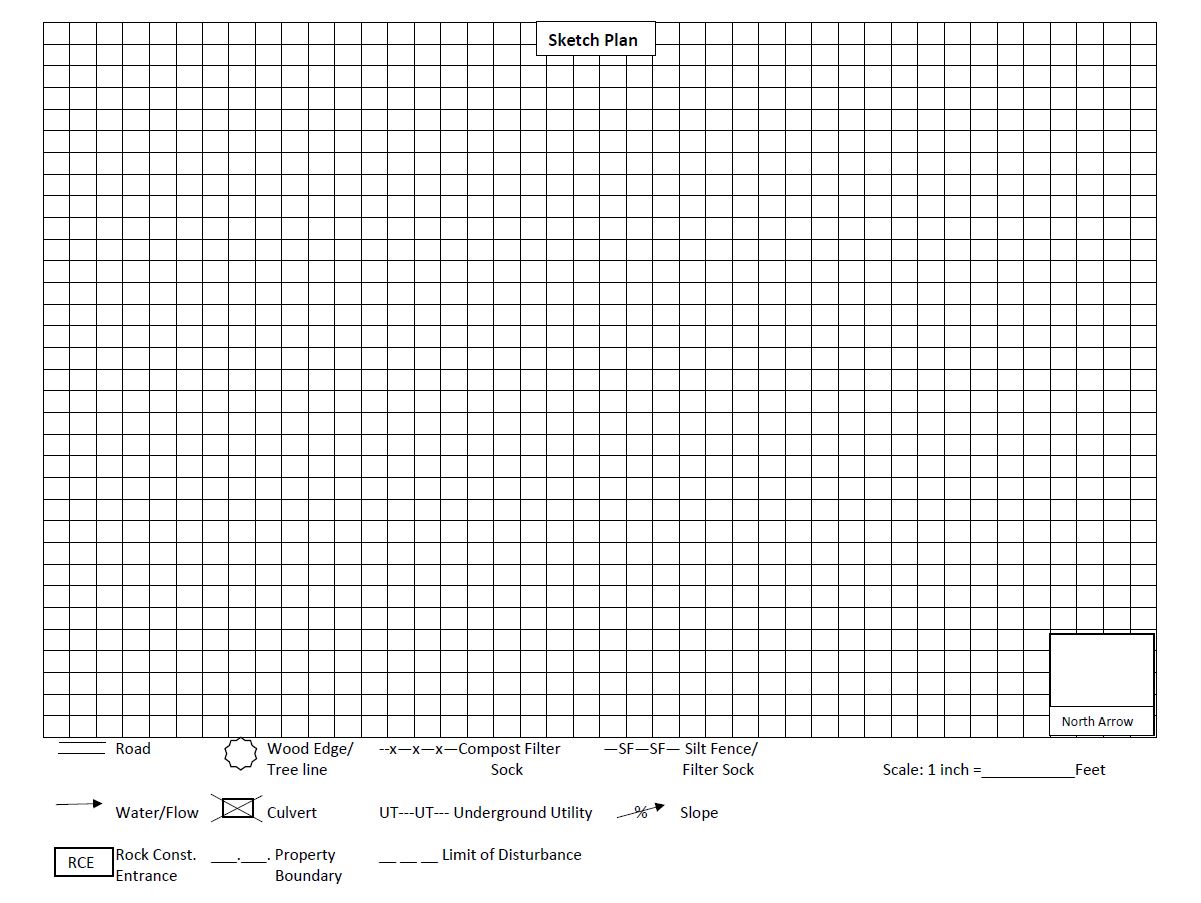 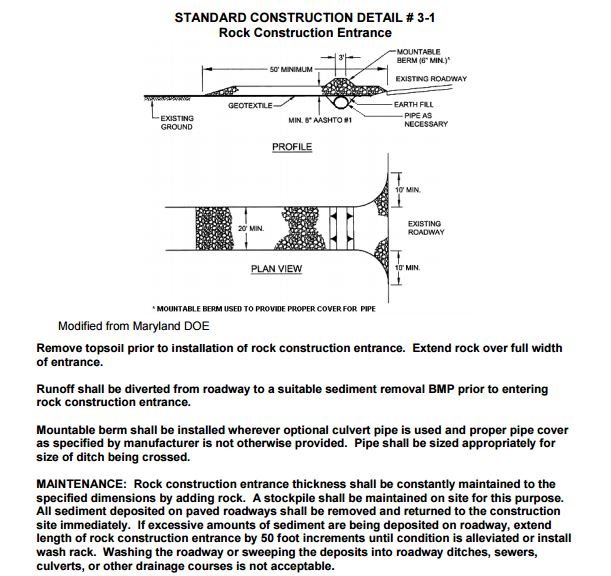 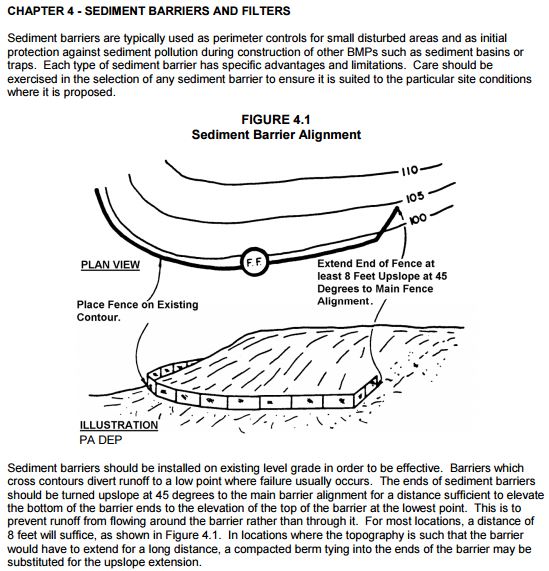 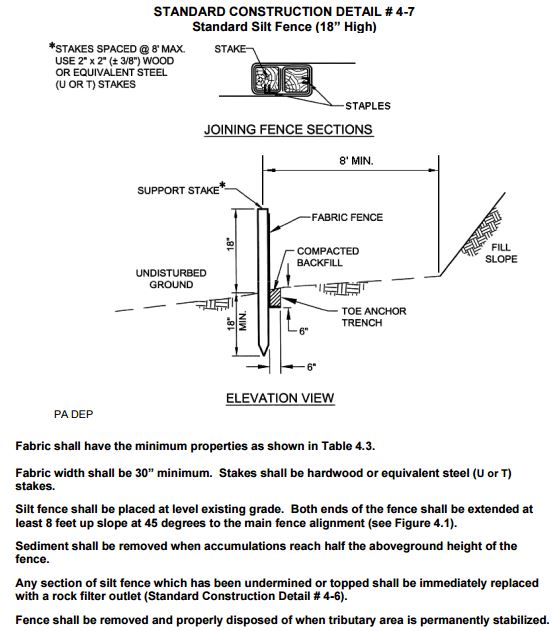 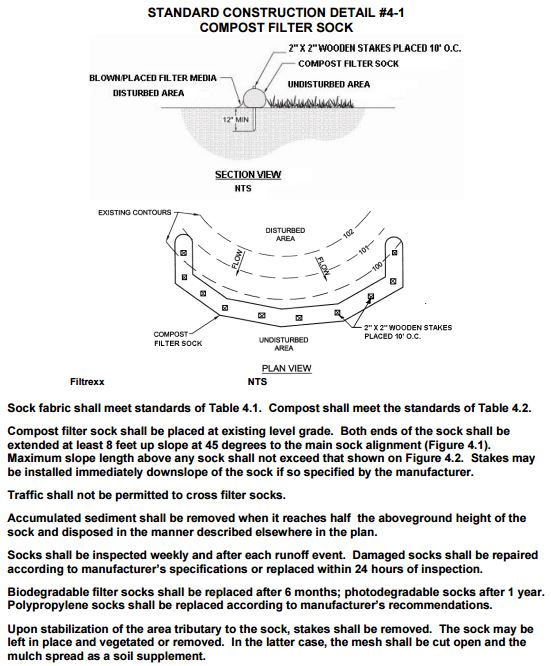 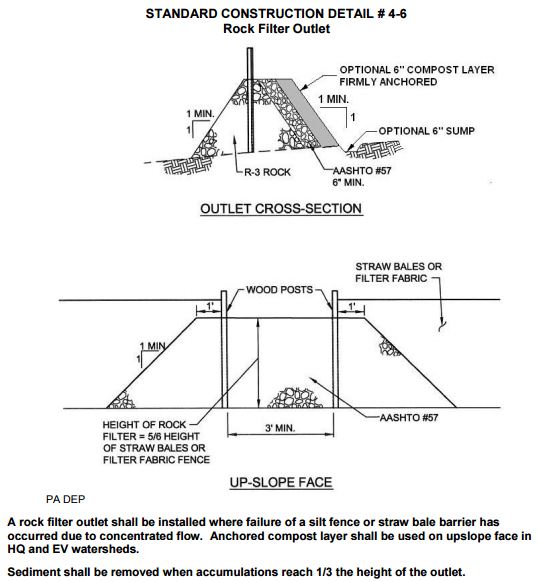 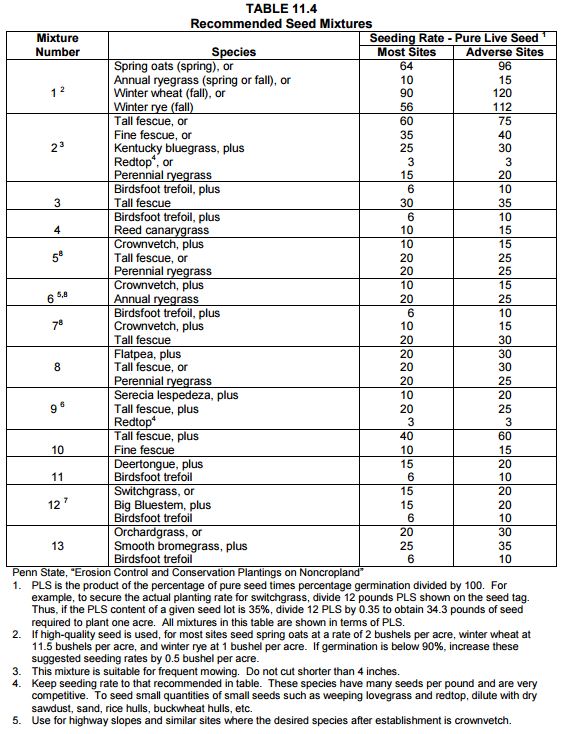 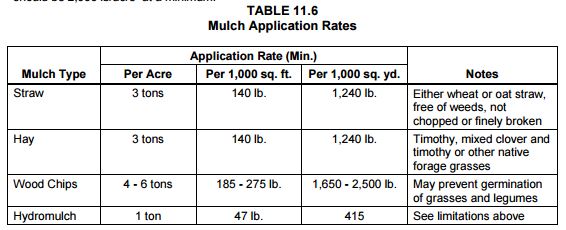 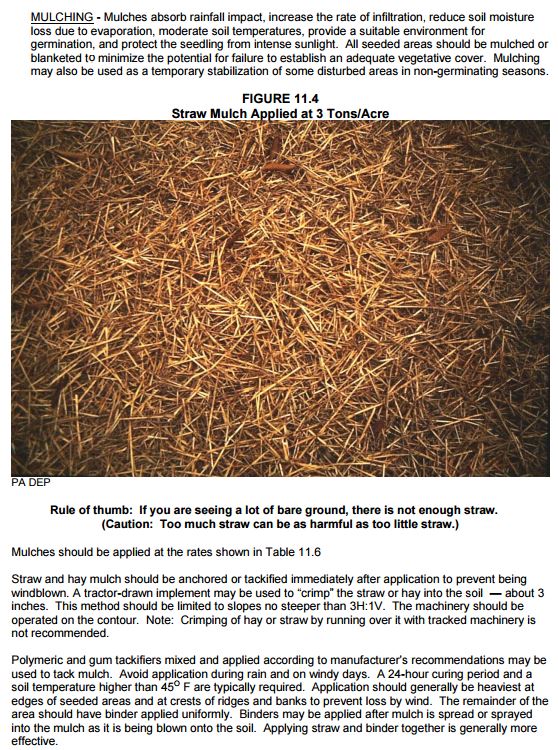 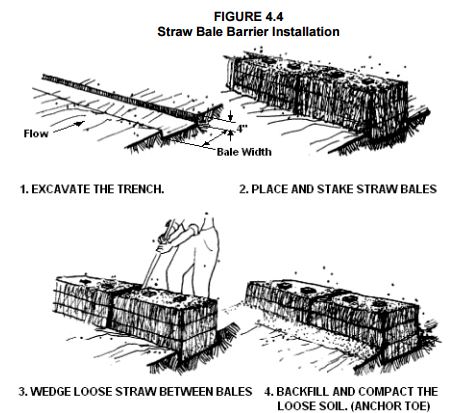 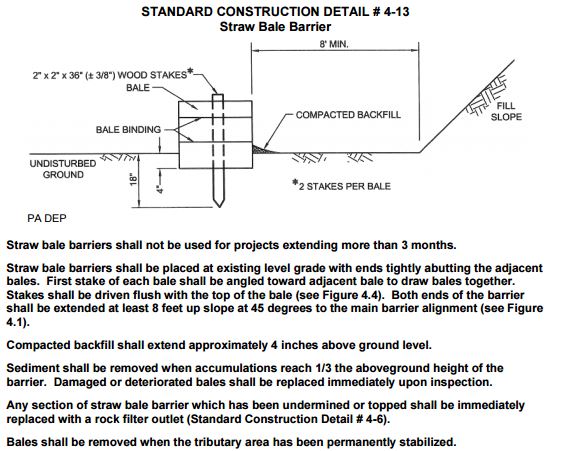 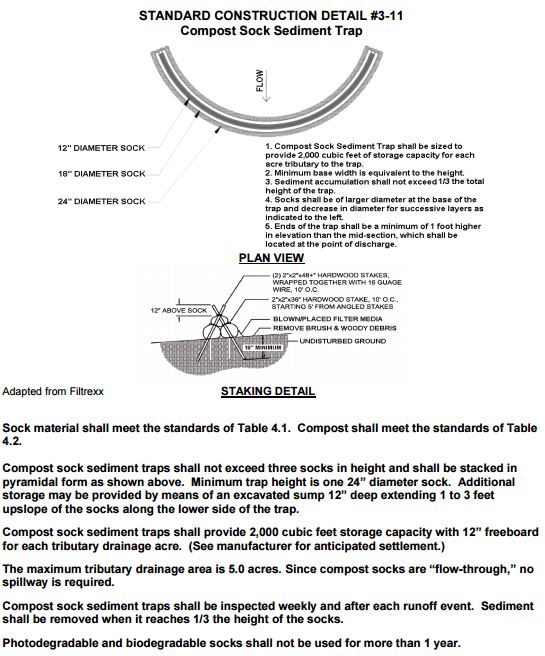 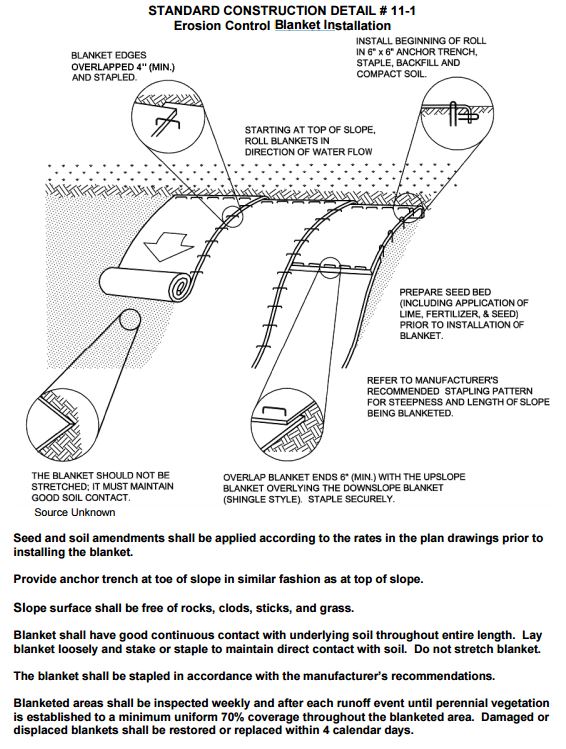 Total LengthXTotal WidthX= Area (sq. ft.)Access Roads/DrivewaysXXFoundation/BuildingXXLawn/LandscapingXXOther:XX  Total Area =                 sq. ft.    Total Area =                 sq. ft.    Total Area =                 sq. ft.    Total Area =                 sq. ft.    Total Area =                 sq. ft.    Total Area =                 sq. ft.  Total Area                  sq. ft. /43,560 =                            Disturbed AcresTotal Area                  sq. ft. /43,560 =                            Disturbed AcresTotal Area                  sq. ft. /43,560 =                            Disturbed AcresTotal Area                  sq. ft. /43,560 =                            Disturbed AcresTotal Area                  sq. ft. /43,560 =                            Disturbed AcresTotal Area                  sq. ft. /43,560 =                            Disturbed Acres